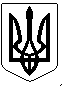 УКРАЇНАПОГРЕБИЩЕНСЬКИЙ МІСЬКИЙ ГОЛОВАВІННИЦЬКОГО РАЙОНУ  ВІННИЦЬКОЇ ОБЛАСТІРОЗПОРЯДЖЕННЯ17 листопада  2023 року           м. Погребище                                    № 100 Про скликання позачерговогозасідання виконавчого комітетуПогребищенської міської ради          Керуючись статтею 53, частиною 8 статті 59 Закону України «Про місцеве самоврядування в Україні», пунктом  2.3 Положення про виконавчий комітет Погребищенської міської ради, затвердженого рішенням 8 сесії  Погребищенської міської ради  8 скликання  від 08 квітня 2021 року               № 5-8-8/446, ЗОБОВ’ЯЗУЮ: 1.Скликати позачергове засідання  виконавчого  комітету Погребищенської  міської ради  21 листопада  2023  року о 10.00 годині  в приміщенні  Погребищенської міської ради за адресою:  м. Погребище,             вул. Б. Хмельницького, 110 (велика зала для засідань).2. Внести на розгляд  виконавчого комітету Погребищенської міської ради  питання згідно з переліком, що додається.3. Контроль за виконанням цього розпорядження покласти на керуючого справами (секретаря) виконавчого комітету Погребищенської міської ради Фроєско Л.М.Погребищенський міський голова                            Сергій ВОЛИНСЬКИЙ                                                                                                                                                                                                                     Додаток                                                                 до розпорядження Погребищенського                                                                міського голови                                                                 17 листопада 2023 року № 100Перелік питань, що вноситимуться на розгляд  виконавчого комітету Погребищенської міської ради21 листопада  2023  року1. Про проект рішення Погребищенської міської ради «Про внесення та затвердження  змін до  Міської цільової програми соціального захисту жителів Погребищенської міської територіальної громади на 2023 рік».        Доповідає: Тимощук Анатолій Вікторович  - начальник управління соціального захисту населення Погребищенської міської ради.2. Про затвердження подання до суду.      Доповідає: Тимощук Анатолій Вікторович  - начальник управління соціального захисту населення Погребищенської міської ради.3. Про проект рішення Погребищенської міської ради «Про внесення змін до бюджету Погребищенської міської територіальної громади на 2023 рік (код бюджету 02563000000)».      Доповідає: Недошовенко Олександр Володимирович – начальник фінансового управління Погребищенської міської ради.4. Про затвердження мережі закладів загальної середньої освіти   Погребищенської міської ради на 2023-2024 навчальний рік.      Доповідає: Довганенко Галина Дмитрівна  - начальник відділу освіти Погребищенської міської ради.5. Про проект рішення сесії «Про затвердження міської цільової Програми розвитку автомобільних доріг загального користування місцевого значення на території Погребищенської міської територіальної громади на 2024-2028 роки».      Доповідає: Коріненко Володимир Васильович - начальник управління з питань житлово-комунального господарства, транспорту і зв’язку, управління комунальною власністю, містобудування та архітектури – головний архітектор Погребищенської міської ради. 6. Про проект рішення сесії «Про затвердження міської цільової Програми благоустрою території Погребищенської міської територіальної громади на 2024-2028 роки».      Доповідає: Коріненко Володимир Васильович - начальник управління з питань житлово-комунального господарства, транспорту і зв’язку, управління комунальною власністю, містобудування та архітектури – головний архітектор Погребищенської міської ради. 7. Про проект рішення сесії «Про затвердження міської цільової Програми «Питна вода» Погребищенської міської територіальної громади на 2024-2028 роки».      Доповідає: Коріненко Володимир Васильович - начальник управління з питань житлово-комунального господарства, транспорту і зв’язку, управління комунальною власністю, містобудування та архітектури – головний архітектор Погребищенської міської ради. 8. Про проект рішення сесії «Про затвердження Положення про аукціонну комісію для продажу об’єктів малої приватизації комунальної власності Погребищенської міської територіальної громади.      Доповідає: Коріненко Володимир Васильович - начальник управління з питань житлово-комунального господарства, транспорту і зв’язку, управління комунальною власністю, містобудування та архітектури – головний архітектор Погребищенської міської ради. 9. Про затвердження поточних індивідуальних технологічних нормативів використання питної води для селища Погребище Перше.       Доповідає: Коріненко Володимир Васильович - начальник управління з питань житлово-комунального господарства, транспорту і зв’язку, управління комунальною власністю, містобудування та архітектури – головний архітектор Погребищенської міської ради. 10. Про надання дозволу громадянці Коломійченко В.М.  на підключення до центрального водогону.      Доповідає: Коріненко Володимир Васильович - начальник управління з питань житлово-комунального господарства, транспорту і зв’язку, управління комунальною власністю, містобудування та архітектури – головний архітектор Погребищенської міської ради. 11. Про постановку на квартирний облік особи з числа учасників бойових дій.       Доповідає: Коріненко Володимир Васильович - начальник управління з питань житлово-комунального господарства, транспорту і зв’язку, управління комунальною власністю, містобудування та архітектури – головний архітектор Погребищенської міської ради. 12. Про надання дозволу на видалення дерев.       Доповідає: Мельничук Дмитро Миколайович  - начальник відділу регулювання земельних відносин, охорони навколишнього природного середовища Погребищенської міської ради.13. Про надання дозволу на видалення дерев.       Доповідає: Мельничук Дмитро Миколайович  - начальник відділу регулювання земельних відносин, охорони навколишнього природного середовища Погребищенської міської ради.14. Про надання дозволу на видалення дерев.       Доповідає: Мельничук Дмитро Миколайович  - начальник відділу регулювання земельних відносин, охорони навколишнього природного середовища Погребищенської міської ради.15. Про надання дозволу на видалення дерев.       Доповідає: Мельничук Дмитро Миколайович  - начальник відділу регулювання земельних відносин, охорони навколишнього природного середовища Погребищенської міської ради.Керуючий справами (секретар)виконавчого комітету Погребищенської міської ради                                          Леся ФРОЄСКО